Электронная ипотека за 24 часа доступна в офисах нового формата Сервис Росреестра «Ипотека за 24 часа» пригодится при покупке жилья с ипотекой, ведь это самый быстрый на сегодня способ оформления документов в Управлении Росреестра по Иркутской области.  Теперь услугу по электронной регистрации ипотеки можно получить в новом офисе банка ВТБ, открывшегося 25 августа в Иркутске на Декабрьских Событий, 85.Офис нового формата  – наглядный пример заботы банка о жителях города, демонстрирующий как можно сделать банковское пространство комфортным местом для максимально эффективного взаимодействия с посетителями. Клиентоориентированный подход банка отмечен Управлением Росреестра по Иркутской области по высокому показателю электронного взаимодействия ведомством. Так, по итогам работы во 2 квартале 2022 года банк ВТБ 85,6 % всех пакетов документов представил в орган регистрации прав в электронном виде.Пресс-служба Управления Росреестра по Иркутской области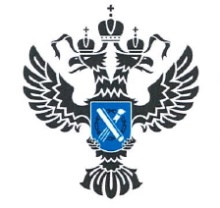 УПРАВЛЕНИЕ РОСРЕЕСТРАПО ИРКУТСКОЙ ОБЛАСТИ   26 августа 2022 года